4.pielikumsLiepājas Universitātes nekustamā īpašuma Baseina ielā 9, Liepāja, atsavināšanaiPIRKUMA LĪGUMS Nr.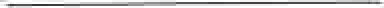 Liepāja, 2020. gada __._______________Liepājas Universitāte (turpmāk — LiepU),  reģ.Nr. 90000036859, Lielā ielā 14, Liepājā, LV- 3401, tās rektores Daces Markus personā, kura rīkojas saskaņā ar Liepājas Universitātes Satversmi, turpmāk tekstā - Pārdevējs, no vienas puses un _________________, reģistrācijas Nr./personas kods, juridiskā/faktiskā adrese, kurš darbojas uz _____________ pamata, turpmāk tekstā – Pircējs, no otras puses, Turpmāk tekstā kopā vai atsevišķi “Puses” vai “Puse”, noslēdz līgumu ar saistošu spēku, ka Pusēm, arī viņu mantiniekiem un tiesību un pienākumu turpmākiem  ieguvējiem, par zemāk noteikto:LĪGUMA PRIEKŠMETS1.1. Pamatojoties uz 2020.gada __.____________ izsoles rezultātiem Pārdevējs pārdod un Pircējs pērk nekustamo Īpašumu Baseina ielā 9, Liepājā (nekustamā īpašuma kadastra numurs 17000200216), kas sastāv no zemes vienības (kadastra apzīmējums 17000200216) ar kopējo platību 2646 m2 , būves — dienesta viesnīcas (būves kadastra apzīmējums 17000200216001) ar kopējo platību 4508.7 m2 , būves – šķūnis (būves kadastra apzīmējums 17000200216003) ar kopējo platību 168.4  m 2 , turpmāk - Nekustamais Īpašums, līdz ar visiem piederumiem, tiesībām un pienākumiem, kas saistīti ar šo Nekustamo īpašumu un attiecas uz to, tādā stāvoklī, kādā šis Nekustamais īpašums pārdošanas brīdī atrodas. 1.2. Pārdevēja īpašuma tiesības uz Nekustamo īpašumu nostiprinātas Liepājas pilsētas zemesgrāmatu nodaļā. Zemesgrāmatas nodalījuma Nr. 1000 0003 6212. 1.3. Šī līguma parakstīšanas brīdī Pircējam ir zināms Nekustamā īpašuma faktiskais un juridiskais stāvoklis, tā atrašanās vieta, kā arī zināmi nekustamā īpašuma apgrūtinājumi, kas ierakstīti šī līguma 1.2.punktā minētajā zemesgrāmatas nodalījumā un, kas uzskaitīti zemes vienību apgrūtinājumu plānā, un, sakarā ar to Pircējs neizvirzīs nekādas pretenzijas pret Pārdevēju.1.4. Nekustamais īpašums tiek pārdots tādā stāvoklī, kādā tas atrodas līguma parakstīšanas brīdī. Pircējs ar tā tehnisko stāvokli ir iepazinies un tas ir saprotams un zināms. 2. PIRKUMA MAKSA UN NORĒĶINU KĀRTĪBA2.1. Pārdevējs Pārdod un Pircējs Pērk Nekustamo īpašumu ar šādiem samaksas nosacījumiem: 2.1.1. Nekustamā īpašuma pirkuma maksa saskaņā ar 2020.gada __.___________ izsoles rezultātiem noteikta ___EUR (________________eiro, un ___ centi) turpmāk – Pirkuma maksa. 2.1.2. Pirms izsoles Pircējs kā izsoles dalībnieks ir iemaksājis Pārdevēja bankas kontā nodrošinājumu ___ EUR apmērā. Pircēja pirms izsoles iemaksātā nodrošinājuma summa ir ieskaitīta Pirkuma maksā. 2.1.3. Starpību starp Līguma 2.1.1. apakšpunktā noteikto Nekustamā īpašuma Pirkuma maksu un līguma 2.1.2.apakšpunktā noteikto nodrošinājuma summu (turpmāk – Atlikusī pirkuma maksa), kas ir ____EUR (_______), Pircējs samaksā Pārdevējam, izmantojot darījumu kontu (turpmāk – Darījuma konts), pamatojoties uz trīspusēji noslēgto darījuma konta apkalpošanas līgumu. Gadījumā, ja Pircējs ir pirmpirkuma tiesīgā persona (Liepājas pilsētas pašvaldība) – Pirkuma maksa pilnā apmērā tiek samaksāta Pārdevējam, izmantojot Darījuma kontu, pamatojoties uz trīspusēji noslēgto darījuma konta apkalpošanas līgumu.2.2. Puses apliecina, ka Pirkuma maksa ir Nekustamā īpašuma faktiskajai vērtībai atbilstoša un Puses apņemas necelt nekāda veida mantiska rakstura pretenzijas viena pret otru, pārmērīgu zaudējumu dēļ.2.3. Atlikušo Pirkuma maksu Pircējs samaksās Pārdevējam saskaņā ar darījuma konta līguma noteikumiem, kura noslēgšanu organizē Pircējs un ko Puses apņemas noslēgt 10 (desmit) darba dienu laika pēc Liepājas pilsētas pašvaldības lēmuma par pirmpirkuma tiesībām saņemšanas dienas, atverot bankā Darījuma kontu. Puses vienojas, ka darījuma konta līgumā tiks iekļauti šādi nosacījumi:2.3.1. Atlikusī Pirkuma maksa tiks ieskaitīta Darījuma kontā ne vēlāk kā 60 (sešdesmit) kalendāro dienu laikā pēc darījuma konta līguma noslēgšanas;2.3.2. Atlikusī Pirkuma maksa tiks pārskaitīta no Darījuma konta uz Pārdevēja bankas kontu Valsts kase, konts: LV45TREL9150190000000, Swift kods: TRELLV22, ne vēlāk kā 3 (trīs) darba dienu laika pēc tam, kad bankā tiek iesniegta zemesgrāmatu apliecība, kas apliecina Pircēja īpašuma tiesību uz Nekustamo īpašumu.2.4. Šādu Līguma 2.1. punktā noteikto Nekustamā īpašuma Pirkuma maksu un tās samaksas kārtību Puses atzīst par pareizu, kā arī Puses nākotnē atsakās celt par to savstarpējas pretenzijas.  2.5. Par Pirkuma maksas samaksas dienu tiek uzskatīta diena, kad Pirkuma maksa pilnā apmērā ir saņemta pārdevēja bankas kontā. 2.6. Visus izdevumus, kas saistīti ar Pircēja īpašuma tiesību nostiprināšanu zemesgrāmatā un hipotēkas par labu bankai uz Nekustamo īpašumu zemesgrāmatā nostiprināšanu gadījumā, ja Atlikušās pirkuma maksas/Pirkuma maksas samaksai Pircējs izmanto bankas izsniegtu aizdevumu, tajā skaitā nostiprinājuma lūguma sagatavošanu un parakstu notariālu apliecināšanu, valsts un kancelejas nodevas, kā arī izdevumus kas saistīti ar darījuma konta līguma noslēgšanu, t.sk. komisijas atlīdzības par pārskaitījumiem, pilnā apmērā sedz Pircējs.3. PUŠU TIESĪBAS UN PIENĀKUMI3.1. Pircējs vismaz 2 (divas) darba dienas iepriekš, apņemas rakstiski uzaicināt Pārdevēju ierasties un noslēgt darījuma konta līgumu, nosūtot Pārdevējam informāciju par vietu un laiku darījuma konta līguma noslēgšanai uz šādu elektroniska pasta adresi: liepu@liepu.lv.3.2. 10 (desmit) darba dienu laikā pēc darījuma konta līguma noslēgšanas un bankas izsniegta rakstiska apliecinājuma par Atlikušās pirkuma maksas/Pirkuma maksas iemaksas Darījuma kontā saņemšanas, Puses notariālā kārtībā apliecina lūgumu Liepājas pilsētas tiesas Zemesgrāmatu nodaļai par īpašuma tiesību nostiprināšanu uz Pircēja vārda.3.3. Pārdevējs piekrīt līgumā noteiktajā kārtībā Nekustamā īpašuma apgrūtināšanai ar hipotēku par labu bankai, ja Atlikušās Pirkuma maksas samaksai Pircējs izmanto bankas izsniegtu aizdevumu.3.4. Pārdevējs pilnvaro Pircēju iesniegt nostiprinājuma lūgumu un tam pievienotos dokumentus zemesgrāmatu nodaļā, saņemot zemesgrāmatu apliecību, kas apliecinās Pircēja īpašuma tiesību uz Nekustamo īpašumu nostiprināšanu un hipotēkas ierakstīšanu zemesgrāmatā, ja Nekustamā īpašuma iegādei Pircējs izmanto bankas izsniegtu aizdevumu, un iesniegt bankā dokumentus, kas nepieciešami, lai banka veiktu Atlikušās pirkuma maksas/Pirkuma maksas pārskaitīšanu Pārdevēja kontā, bez īpaša pilnvarojuma izsniegšanas.3.5. Pircējs kompensē Pārdevējam nekustamā īpašuma nodokli, par laika periodu, sākot no Pircēja īpašuma tiesību reģistrēšanas brīža zemesgrāmatā līdz brīdim, kad saskaņā ar spēkā esošajiem normatīvajiem aktiem Pircējam ir radies pienākums maksāt nekustamā īpašuma nodokli, t.i. līdz 2021.gada 01.janvārim. Pircējam ir pienākums apmaksāt rēķinu 30 (trīsdesmit) kalendāro dienu laikā no rēķina saņemšanas dienas. Par šajā punktā noteiktā maksājuma termiņa kavējumu Pircējs maksā nokavējuma procentus 0,1 % apmērā no kavētās maksājuma summas par katru kavējuma dienu. 4. GARANTIJAS4.1. Pārdevējs apliecina, ka:4.1.1. Nekustamais īpašums ne kopumā, ne pa daļām nav nevienam citam atsavināts, nav ieķīlāts, par to nav strīdu un tas nav apgrūtināts ar nodokļu un maksājumu parādiem, izņemot Nekustamā īpašuma zemesgrāmatu nodalījumā ierakstītām lietu tiesībām, un līguma 4.4.punktā noteikto, kā arī nepastāv nekādi citi Pārdevējam zināmi šķēršļi, kas varētu radīt trešo personu prasījumu attiecībā uz Nekustamo īpašumu un/vai pret šī līguma jebkuru no tā nosacījumiem spēkā esamību. 4.1.2. līdz Pircēja īpašuma tiesību uz Nekustamo īpašumu reģistrēšanai zemesgrāmatā, neizsniegs nekādas rakstiskas atļaujas fiziskām un/vai juridiskām personām to dzīvesvietas adreses un/vai juridiskas adrese reģistrācijai Nekustamajā īpašumā. Pārdevējs apliecina, ka kamēr šis līgums ir spēkā, viņš nedos atļauju nevienas personas dzīvesvietas adreses/juridiskās adreses reģistrācijai Nekustamajā īpašumā. 4.2. Pārdevējs apņemas pēc šī līguma parakstīšanas līdz Nekustamā īpašuma nodošanai Pircēja valdījumā un lietojumā neveikt Nekustamā īpašuma demontāžu vai piederumu maiņu, kas pasliktinātu Nekustamā īpašuma faktisko stāvokli un vērtību. 4.3. Pircējs apliecina, ka ir iepazinies ar visiem Nekustamā īpašuma zemesgrāmatas nodalījumu ierakstiem, Nekustamā īpašuma faktiskais stāvoklis, apgrūtinājumi, lietošanas mērķis ir zināms un pircēja interesēm atbilstošs un viņam nav un arī turpmāk nebūs nekādu materiālo vai cita rakstura pretenziju pret Pārdevēju sakarā ar pārmērīgiem zaudējumiem šī līguma sakarā, pirktās lietas trūkumiem, vai šī līguma priekšmetu un/vai tā noteikumiem. 4.4. Pircējs apliecina, ka Pārdevējs Nekustamā īpašuma robežas dabā tam ir norādījis un Pircējam tās ir zināmas.4.5. Puses apņemas iesniegt jebkura papildus informāciju un dokumentus, kas varētu būt nepieciešami īpašuma tiesību nostiprināšanai uz Pircēja vārda.LĪGUMA IZBEIGŠANA5.1. Pārdevējam ir tiesības vienpusēji izbeigt līgumu, nosūtot rakstisku paziņojumu Pircējam un bankai (izņemot līguma 5.1.apakšpunktā minētajā gadījumā) par līguma izbeigšanu, neatlīdzinot Pircējam saistībā ar līguma izbeigšanu radušos zaudējumus un izdevumus, kā arī neatmaksājot Pircēja iemaksāto nodrošinājuma naudu, ja: 5.1.1. līgumā noteiktajā termiņā netiek noslēgts Darījuma konta līgums;5.1.2. Atlikusī Pirkuma maksa netiek iemaksāta Darījuma kontā darījuma konta līgumā noteiktajā termiņā;5.1.3. Darījuma konta līgums tiek izbeigts pirms Atlikušās Pirkuma maksas samaksas Pārdevējam un Puses nav vienojušās par citu Atlikušās Pirkuma maksas samaksas kārtību un termiņu.5.2. Gadījumā, ja pircējs kavē šajā Līgumā noteiktos saistību izpildes termiņus ilgāk par 10 (desmit) dienām, un puses nav vienojušās par termiņa pagarinājumu, Pārdevējs ir tiesīgs vienpusēji izbeigt šo līgumu, nosūtot rakstisku paziņojumu Pircējam par līguma izbeigšanu radušos zaudējumus un izdevumus, kā arī neatmaksājot Pircēja iemaksāto nodrošinājuma naudu. Līgums tiks uzskatīts par izbeigtu ar Pārdevēja rakstiski nosūtīto paziņojumu Pircējam.CITI NOTEIKUMI6.1. Šis līgums stājas spēkā ar parakstīšanas brīdi un reģistrējams Liepājas tiesas Zemesgrāmatu nodaļā 14 (četrpadsmit) dienu laika, skaitot no nostiprinājuma lūguma abpusējas parakstīšanas brīža, nostiprinot Pircēja īpašumtiesības uz Nekustamo īpašumu.6.2. Nekustamais īpašums Pircēja valdījumā un lietojumā tiek nodots ar Nekustamā īpašuma nodošanas un pieņemšanas aktu 5 (piecu) darba dienu laikā no dienas, kad Pircēja īpašuma tiesības uz Nekustamo īpašumu ir nostiprinātas Zemesgrāmatā un Pārdevējs ir saņēmis Pirkuma maksu pilnā apmērā.6.3. Ar Nekustamā īpašuma nodošanas un pieņemšanas akta parakstīšanas brīdi:6.3.1. Puses savā starpā norobežo visus ar Nekustamā īpašuma uzturēšanu saistītos maksājumus un nomas un citus ienākumus; 6.3.2. Pārdevējs nodod Pircējam visus ar Nekustamo īpašumu saistītos dokumentus zemes robežu plānu, Nekustamā īpašuma inventarizācijas lietas, , atslēgas no telpām, būvēm u.tml.6.4. Par līguma 2.3.punktā un/vai 3.2.punktā un/vai 6.1.punktā noteikto termiņu kavējumu Pircējs maksā Pārdevējam līgumsodu 0,5 % apmērā no Pirkuma maksas par katru kavējuma dienu, bet ne vairāk kā 10% no Pirkuma maksas.6.5. Ja Pircējs neparaksta Nekustamā īpašuma nodošanas un pieņemšanas aktu Līguma 6.2. punktā noteiktajā termiņā, Pārdevējam ir tiesības prasīt no Pircēja līgumsodu 0,5% apmērā no Pirkuma maksas par katru Nekustamā īpašuma nodošanas un pieņemšanas akta parakstīšanas kavējuma dienu, bet ne vairāk kā 10% no Pirkuma maksas, kā arī Pircējs ir atbildīgs par Nekustamā īpašuma bojājumiem, bojāeju un radīto kaitējumu trešajām personām.6.6. Pircējam zināma kārtība, kādā nostiprināmas viņa īpašuma tiesības zemesgrāmatā un šajā  sakarā izdarāmie maksājumi.6.7. Pušu pārstāvji jebkura veida savstarpējai saziņai: 6.7.1. no Pārdevēja puses LiepU saimniecības daļas vadītāja Agate Pirktiņa, mob. tālr. 22037523, e-pasts: agate.pirktina@liepu.lv;	                       6.7.2. no Pircēja puses _______________, mob. tālr. nr.____________ e-pasts:_________.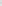 6.8. Puses ar saviem parakstiem uz līguma apliecina, ka viņām ir saprotams šī līguma saturs un nozīme, Puses līgumu atzīst par pareizu un abpusēji izdevīgu, Pircējam ir zināmi Latvijas Republikas likumi, kas attiecas uz Nekustamo īpašumu.6.9. Jautājumi, kas nav regulēti ar šo līgumu, tiek risināti vadoties pēc Latvijas Civillikuma noteikumiem un citiem Latvijas Republikas normatīvajiem aktiem, kas attiecināmi uz Pušu starpā nodibinātajām saistībām.6.10. Visus strīdus, kas var rasties šī Līguma izpildes laikā, Puses risina, abpusēji vienojoties. Ja mēneša laikā vienošanās nav panākta, strīdu izskata tiesa LR spēkā esošo normatīvo aktu noteiktajā kārtībā. 6.11. Līgums izstrādāts 3 (trīs) eksemplāros, katrs uz __(____) lapām, no kuriem 1 (viens) eksemplārs glabājas pie Pārdevēja, otrs eksemplārs pie Pircēja, trešais eksemplārs tiek iesniegts Liepājas tiesas Zemesgrāmatu nodaļas Pircēja īpašuma tiesību uz Nekustamo īpašumu nostiprināšanai zemesgrāmatā.PUŠU REKVIZĪTI UN PARAKSTI6.pielikumsLiepājas Universitātes nekustamā īpašumaBaseina iela 9, Liepāja, atsavināšanaiPIETEIKUMS (piedāvājums) dalībai Nekustamā īpašuma atsavināšanas izsolēAizpildīt drukātiem burtiemIzsoles dalībnieka rekvizīti:Juridiskai personai — nosaukums/fiziskai personai - vārds, uzvārds:Juridiskai personai - reģistrācijas Nr./fiziskai personai — personas kods:PVN maksātāja reģistrācijas Nr.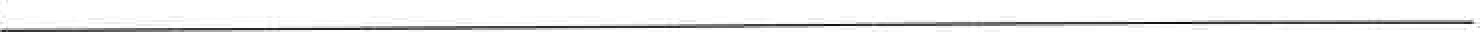 juridiskai personai - juridiska adrese / fiziskai personai - deklarētā dzīvesvietas adrese:Faktiska adrese:Tālruņa numurs: E-pasta adrese: Kontaktpersona:(juridiskai personai — amats, vārds, uzvārds / fiziskai personai — vārds, uzvārds)Aizpildīt gadījumā, ja pieteikumu dalībai izsolē iesniedz izsoles dalībnieka pilnvarotā persona:Izsoles dalībnieka pilnvarotās personas rekvizīti:Vārds/uzvārds:________________________________________________________________________personas kods:_________________________________________________________________________deklarētās dzīvesvietas adrese: ____________________________________________________________Faktiskā adrese: ________________________________________________________________________Tālruņa numurs:_________________________	E-pasta adrese:___________________________________Ar šī pieteikuma iesniegšanu ______________________________________________________________(izsoles dalībnieka nosaukums/vārds, uzvārds)piesaka savu dalību Liepājas Universitātes piederošā nekustamā īpašuma Baseina iela 9, Liepāja (nekustamā īpašuma kadastra numurs 17000200216) rakstiskai izsolei.Piedāvātā summa par nekustamā īpašuma Baseina ielā 9, Liepājā (nekustamā īpašuma kadastra numurs 17000200216), atsavināšanu, atbilstoši Liepājas Universitātes izsoles noteikumiem, ir:EUR 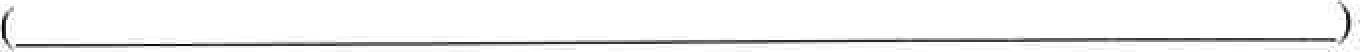        (summa cipariem)	              (summa vārdiem)Parakstot šo pieteikumu dalībai nekustamā īpašuma atsavināšanas izsolē, izsoles dalībnieks apliecina, ka:Izsoles dalībnieks piekrīt izsoles noteikumiem nekustamā īpašuma Baseina ielā 9, Liepājā (kadastra numurs 17000200216) atsavināšanai.Izsoles dalībniekam ir skaidras un saprotamas Objekta atsavināšanas izsoles noteikumos un tā pielikumos noteiktās prasības, tiesības un pienākumi un izsoles dalībnieks piekrīt šajā punktā noteiktajam.Izsoles dalībniekam ir zināms un saprotams Objekta atsavināšanas izsolē atsavināmā Objekta faktiskais un juridiskais stāvoklis, tajā skaitā zemesgrāmatas nodalījumu ieraksti, un izsoles dalībniekam pret to nav pretenziju, un izsoles dalībnieks apņemas neizvirzīt pret Liepājas Universitāti nekādas prasības par zaudējumu atlīdzināšanu šajā sakarā.Šajā pieteikumā, dalībai nekustamā īpašuma atsavināšanas izsolē, sniegtās ziņas par izsoles dalībnieku ir patiesas, precīzas un pareizas.Iesniedzot šo pieteikumu dalībai nekustamā īpašuma atsavināšanas izsolē, fiziska persona, kura ir izsoles dalībnieks vai ir tiesīga pārstāvēt izsoles dalībnieku, piekrīt un nodod šajā pieteikumā noteiktos personas datus apstrādei Liepājas Universitātē, lai nodrošinātu izsoles dalībnieka piedalīšanos Liepājas Universitātes nekustamā īpašuma atsavināšanas izsolē un/vai pirkuma līguma noslēgšanai. šajā punktā noteiktie fiziskās personas dati tiek izmantoti tikai un vienīgi šajā punktā noteiktajam mērķim, ievērojot spēkā esošajos normatīvajos aktos noteiktās prasības šādu datu apstrādei un aizsardzībai, un saņemtie fizisko personu dati netiek uzglabāti ilgāk, kā tas nepieciešams mērķim, kādam tie ir saņemti, vai spēkā esošajos normatīvajos aktos noteikto šādu datu uzglabāšanas terminu.Izsoles dalībnieks ir atbildīgs par pieteikumā dalībai nekustamā īpašuma Baseina ielā 9, Liepājā (kadastra numurs 17000200216) atsavināšanas izsolē norādīto informāciju un tai pievienotajos dokumentos ietverto pareizību.Izsoles dalībnieka (vai tā pilnvarotā pārstāvja):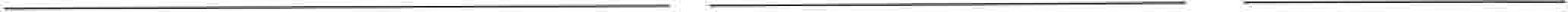 /vārds, uzvārds/	/amats/	/paraksts/ 2020.gada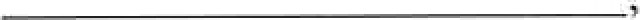 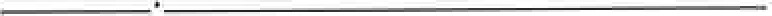 /sastādīšanas vieta/	/sastādīšanas datums/PĀRDEVĒJSPIRCĒJSLiepājas UniversitāteReģ. Nr. LV90000036859Lielā iela 14, Liepāja, LV-3401Banka: Valsts kaseSwift kods: TRELLV22Norēķina konts: LV45TREL9150190000000